OIML B 6-1:2013 (E)PROPOSAL FOR A NEW PROJECTWithin:       TC                         SC Date:Proposer(s):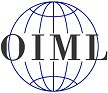 Type of proposed publication:                                          New                                    RevisedRecommendation                          Document                                  Vocabulary                        GuideTitle of proposed publication:Terms of reference of the project:Why should the OIML develop this publication?List of countries known to regulate or intend to regulate this category of interest:Relevant associated OIML publications:List of appropriate liaisons and their work related to this proposed project: